Historia kl. VI11-15.05.2020Temat: Powtórzenie wiadomości z rozdziału V – Upadek Rzeczypospolitej.Proszę, abyście zapisywali tematy w zeszycie, jeśli to możliwe wklejali sobie karty pracy, prace domowe i odsyłali na adres email aldonaszopa@op.plDziś rozpoczniemy powtórzenie wiadomości z rozdziału VI – polska pierwszych Piastów. Na powtórzenie przeznaczymy dwie godziny lekcyjne. Przygotowałam dla Was link stron z prezentacją dotyczącą tematów z rozdziału VI. Nie przeraźcie się ilością, przypominam, że mamy dwie lekcje. Część linków się powtarza z lekcji wcześniejszych.https://prezi.com/gzciogx7very/rzeczpospolita-za-panowania-wettinow/https://youtu.be/pf-9vpQyxichttps://www.youtube.com/watch?v=yaPldxHcSYghttps://youtu.be/il36bv-v4Xkhttps://prezi.com/0v_fd5i3rsjr/oswiecenie-w-rzeczypospolitej/https://epodreczniki.pl/a/sejm-wielki-oraz-uchwalenie-konstytucji-3-maja/DPpfDltVDhttps://prezi.com/dlolq658nzlb/wojna-w-obronie-konstytucji-i-ii-rozbior-polski/https://www.youtube.com/watch?v=bbWnUn-1wpwPraca domowaUzupełnij kartę pracy – pamiętaj, że masz na to dwie godziny lekcyjne.Karta pracyRozdział V – Upadek RzeczypospolitejDopisz właściwą datę do każdego wydarzenia. Wybierz odpowiedzi spośród podanych poniżej. A) 1717r.,         B) 1768r.,           C) 1792r.,           D) 1794r.A. konfederacja targowicka __________                C. konfederacja barska __________ 
B. powstanie kościuszkowskie __________                     D. sejm niemy __________ Do poniższych wydarzeń historycznych dopisz odpowiednie postacie. Odpowiedzi wybierz spośród podanych. A) Stanisław August Poniatowski, B) Stanisław Szczęsny Potocki, C) Stanisław Małachowski, D) Stanisław KonarskiA. założenie Collegium Nobilium  –  ________________B. założenie Szkoły Rycerskiej  –  __________________C. obrady Sejmu Wielkiego  –  _____________________D. konfederacja targowicka  –  _____________________3. Połącz postać z funkcją, którą pełniła. A. Adam Poniński                              1. król B. August II Mocny                           2. duchowny i uczonyC. Wojciech Bogusławski                  3. marszałek sejmuD. Hugo Kołłątaj                                4. autor sztuk teatralnychA……..              B……..          C………        D……..Oceń, czy poniższe zdania są prawdziwe. Zaznacz literę P przy zdaniach prawdziwych, a F – przy fałszywych. A. Sejm, który obradował w 1717 r. nazwany był „Niemym”.        P/FB. W 1734 roku zmarł August II Mocny.         P/FC. W czasach saskich plan reform sformułował Stanisław Leszczyński, który opublikował dzieło O skutecznym rad sposobie. Skrytykował w nim wady ustroju Rzeczypospolitej, czyli liberum veto, wolną elekcję i konfederacje.       P/FStanisław August Poniatowski miał znaczny wpływ na rozwój kultury i nauki polskiego oświecenia.         P/FW 1766 r. koronowano Stanisława Augusta Poniatowskiego.       P/FW pierwszym rozbiorze Polski brały udział Rosja i Prusy…….P/FDo poniższych wydarzeń dopisz daty.pierwszy rozbiór Polski - …………..założenie Szkoły Rycerskiej - ………..powołanie Komisji Edukacji Narodowej- ………….uchwalenie Konstytucji 3 maja- ………….drugi rozbiór Polski - ………….trzeci rozbiór Polski - ……………bitwa pod Racławicami - …………..Dokończ zdanie. Wybierz odpowiedź A albo B i jej uzasadnienie 1., 2. albo 3. 
Sejm z lat 1788–1792 nazwano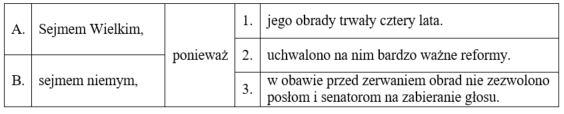 Wybierz właściwe dokończenie zdania.Konstytucję 3 maja uchwalono podczas A. sejmu niemego.                                 C. sejmu elekcyjnego.B. sejmu rozbiorowego.                         D. Sejmu Wielkiego.Dopisz właściwy termin do każdej definicji. Wybierz odpowiedź spośród podanych poniżej. anarchia,      B) ambasador,       C) emigracja,       D) naczelnik1. Główny dowódca wojsk powstańczych podczas insurekcji kościuszkowskiej. ........2. Stan chaosu i samowoli spowodowany brakiem władz państwowych lub ich bezsilnością. .....3. Najwyższy przedstawiciel danego państwa, który reprezentuje je wobec władz innego państwa na jego terytorium. .....4. Opuszczenie rodzinnego kraju, na przykład z powodu prześladowań politycznych. .......